بسمه تعالی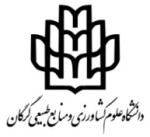 تقاضای افزایش سنوات تحصیلی کارشناسی ارشدنام و نام خانوادگی:نام و نام خانوادگی:نام و نام خانوادگی:نام و نام خانوادگی:نام و نام خانوادگی:گروه آموزشی:گروه آموزشی:رشته تحصیلی:رشته تحصیلی:نام و نام خانوادگی:نام و نام خانوادگی:نام و نام خانوادگی:نام و نام خانوادگی:نام و نام خانوادگی:گروه آموزشی:گروه آموزشی:شماره دانشجویی:شماره دانشجویی:تاریخ تصویب نهایی طرح پیشنهادی:تاریخ تصویب نهایی طرح پیشنهادی:تاریخ تصویب نهایی طرح پیشنهادی:تاریخ تصویب نهایی طرح پیشنهادی:تاریخ تصویب نهایی طرح پیشنهادی:تاریخ تصویب نهایی طرح پیشنهادی:تاریخ تصویب نهایی طرح پیشنهادی:تاریخ دفاع مصوب:تاریخ دفاع مصوب:مشخصات گزارش پیشرفت تحصیلی قبلی:مشخصات گزارش پیشرفت تحصیلی قبلی:مشخصات گزارش پیشرفت تحصیلی قبلی:شماره:                                   مربوط به سال تحصیلی:                                                                     نیمسال:شماره:                                   مربوط به سال تحصیلی:                                                                     نیمسال:شماره:                                   مربوط به سال تحصیلی:                                                                     نیمسال:شماره:                                   مربوط به سال تحصیلی:                                                                     نیمسال:شماره:                                   مربوط به سال تحصیلی:                                                                     نیمسال:شماره:                                   مربوط به سال تحصیلی:                                                                     نیمسال:تقاضای افزایش سنوات برای:تقاضای افزایش سنوات برای:تقاضای افزایش سنوات برای:                                                        سال تحصیلی:                                                                     نیمسال:                                                        سال تحصیلی:                                                                     نیمسال:                                                        سال تحصیلی:                                                                     نیمسال:                                                        سال تحصیلی:                                                                     نیمسال:                                                        سال تحصیلی:                                                                     نیمسال:                                                        سال تحصیلی:                                                                     نیمسال:عنوان پایاننامهعنوان پایاننامهفارسی:انگلیسی:فارسی:انگلیسی:فارسی:انگلیسی:فارسی:انگلیسی:فارسی:انگلیسی:فارسی:انگلیسی:فارسی:انگلیسی:در صورتیکه طرح پیشنهادی دانشجو به تصویب دانشکده رسیده باشد، دانشجو میتواند واحد پایاننامه را در نیمسال سوم تحصیلی خود انتخاب نماید. اگر در پایان نیمسال سوم تحصیلی دانشجو موفق به ارائه نهایی (دفاع از) پایاننامه خود نشود، تکمیل فرم 332 (گزارش پیشرفت تحصیلی) پیش از انتخاب واحد نیمسال چهارم ضروری است. اگر در پایان نیمسال چهارم تحصیلی نیز پایاننامهی دانشجو قابل ارائه نهایی (دفاع) تشخیص داده نشود و دانشجو نتواند از پایاننامه خود دفاع کند، تکمیل فرم 350 (تقاضای افزایش سنوات) یک ماه قبل از انتخاب واحد نیمسال پنجم ضروری است. تقاضای افزایش سنوات برای نیمسال ششم با موافقت کمیسیون موارد خاص و دریافت هزینه معادل دانشجوی نوبت دوم قابل انجام است. در صورتیکه طرح پیشنهادی دانشجو به تصویب دانشکده رسیده باشد، دانشجو میتواند واحد پایاننامه را در نیمسال سوم تحصیلی خود انتخاب نماید. اگر در پایان نیمسال سوم تحصیلی دانشجو موفق به ارائه نهایی (دفاع از) پایاننامه خود نشود، تکمیل فرم 332 (گزارش پیشرفت تحصیلی) پیش از انتخاب واحد نیمسال چهارم ضروری است. اگر در پایان نیمسال چهارم تحصیلی نیز پایاننامهی دانشجو قابل ارائه نهایی (دفاع) تشخیص داده نشود و دانشجو نتواند از پایاننامه خود دفاع کند، تکمیل فرم 350 (تقاضای افزایش سنوات) یک ماه قبل از انتخاب واحد نیمسال پنجم ضروری است. تقاضای افزایش سنوات برای نیمسال ششم با موافقت کمیسیون موارد خاص و دریافت هزینه معادل دانشجوی نوبت دوم قابل انجام است. در صورتیکه طرح پیشنهادی دانشجو به تصویب دانشکده رسیده باشد، دانشجو میتواند واحد پایاننامه را در نیمسال سوم تحصیلی خود انتخاب نماید. اگر در پایان نیمسال سوم تحصیلی دانشجو موفق به ارائه نهایی (دفاع از) پایاننامه خود نشود، تکمیل فرم 332 (گزارش پیشرفت تحصیلی) پیش از انتخاب واحد نیمسال چهارم ضروری است. اگر در پایان نیمسال چهارم تحصیلی نیز پایاننامهی دانشجو قابل ارائه نهایی (دفاع) تشخیص داده نشود و دانشجو نتواند از پایاننامه خود دفاع کند، تکمیل فرم 350 (تقاضای افزایش سنوات) یک ماه قبل از انتخاب واحد نیمسال پنجم ضروری است. تقاضای افزایش سنوات برای نیمسال ششم با موافقت کمیسیون موارد خاص و دریافت هزینه معادل دانشجوی نوبت دوم قابل انجام است. در صورتیکه طرح پیشنهادی دانشجو به تصویب دانشکده رسیده باشد، دانشجو میتواند واحد پایاننامه را در نیمسال سوم تحصیلی خود انتخاب نماید. اگر در پایان نیمسال سوم تحصیلی دانشجو موفق به ارائه نهایی (دفاع از) پایاننامه خود نشود، تکمیل فرم 332 (گزارش پیشرفت تحصیلی) پیش از انتخاب واحد نیمسال چهارم ضروری است. اگر در پایان نیمسال چهارم تحصیلی نیز پایاننامهی دانشجو قابل ارائه نهایی (دفاع) تشخیص داده نشود و دانشجو نتواند از پایاننامه خود دفاع کند، تکمیل فرم 350 (تقاضای افزایش سنوات) یک ماه قبل از انتخاب واحد نیمسال پنجم ضروری است. تقاضای افزایش سنوات برای نیمسال ششم با موافقت کمیسیون موارد خاص و دریافت هزینه معادل دانشجوی نوبت دوم قابل انجام است. در صورتیکه طرح پیشنهادی دانشجو به تصویب دانشکده رسیده باشد، دانشجو میتواند واحد پایاننامه را در نیمسال سوم تحصیلی خود انتخاب نماید. اگر در پایان نیمسال سوم تحصیلی دانشجو موفق به ارائه نهایی (دفاع از) پایاننامه خود نشود، تکمیل فرم 332 (گزارش پیشرفت تحصیلی) پیش از انتخاب واحد نیمسال چهارم ضروری است. اگر در پایان نیمسال چهارم تحصیلی نیز پایاننامهی دانشجو قابل ارائه نهایی (دفاع) تشخیص داده نشود و دانشجو نتواند از پایاننامه خود دفاع کند، تکمیل فرم 350 (تقاضای افزایش سنوات) یک ماه قبل از انتخاب واحد نیمسال پنجم ضروری است. تقاضای افزایش سنوات برای نیمسال ششم با موافقت کمیسیون موارد خاص و دریافت هزینه معادل دانشجوی نوبت دوم قابل انجام است. در صورتیکه طرح پیشنهادی دانشجو به تصویب دانشکده رسیده باشد، دانشجو میتواند واحد پایاننامه را در نیمسال سوم تحصیلی خود انتخاب نماید. اگر در پایان نیمسال سوم تحصیلی دانشجو موفق به ارائه نهایی (دفاع از) پایاننامه خود نشود، تکمیل فرم 332 (گزارش پیشرفت تحصیلی) پیش از انتخاب واحد نیمسال چهارم ضروری است. اگر در پایان نیمسال چهارم تحصیلی نیز پایاننامهی دانشجو قابل ارائه نهایی (دفاع) تشخیص داده نشود و دانشجو نتواند از پایاننامه خود دفاع کند، تکمیل فرم 350 (تقاضای افزایش سنوات) یک ماه قبل از انتخاب واحد نیمسال پنجم ضروری است. تقاضای افزایش سنوات برای نیمسال ششم با موافقت کمیسیون موارد خاص و دریافت هزینه معادل دانشجوی نوبت دوم قابل انجام است. در صورتیکه طرح پیشنهادی دانشجو به تصویب دانشکده رسیده باشد، دانشجو میتواند واحد پایاننامه را در نیمسال سوم تحصیلی خود انتخاب نماید. اگر در پایان نیمسال سوم تحصیلی دانشجو موفق به ارائه نهایی (دفاع از) پایاننامه خود نشود، تکمیل فرم 332 (گزارش پیشرفت تحصیلی) پیش از انتخاب واحد نیمسال چهارم ضروری است. اگر در پایان نیمسال چهارم تحصیلی نیز پایاننامهی دانشجو قابل ارائه نهایی (دفاع) تشخیص داده نشود و دانشجو نتواند از پایاننامه خود دفاع کند، تکمیل فرم 350 (تقاضای افزایش سنوات) یک ماه قبل از انتخاب واحد نیمسال پنجم ضروری است. تقاضای افزایش سنوات برای نیمسال ششم با موافقت کمیسیون موارد خاص و دریافت هزینه معادل دانشجوی نوبت دوم قابل انجام است. در صورتیکه طرح پیشنهادی دانشجو به تصویب دانشکده رسیده باشد، دانشجو میتواند واحد پایاننامه را در نیمسال سوم تحصیلی خود انتخاب نماید. اگر در پایان نیمسال سوم تحصیلی دانشجو موفق به ارائه نهایی (دفاع از) پایاننامه خود نشود، تکمیل فرم 332 (گزارش پیشرفت تحصیلی) پیش از انتخاب واحد نیمسال چهارم ضروری است. اگر در پایان نیمسال چهارم تحصیلی نیز پایاننامهی دانشجو قابل ارائه نهایی (دفاع) تشخیص داده نشود و دانشجو نتواند از پایاننامه خود دفاع کند، تکمیل فرم 350 (تقاضای افزایش سنوات) یک ماه قبل از انتخاب واحد نیمسال پنجم ضروری است. تقاضای افزایش سنوات برای نیمسال ششم با موافقت کمیسیون موارد خاص و دریافت هزینه معادل دانشجوی نوبت دوم قابل انجام است. در صورتیکه طرح پیشنهادی دانشجو به تصویب دانشکده رسیده باشد، دانشجو میتواند واحد پایاننامه را در نیمسال سوم تحصیلی خود انتخاب نماید. اگر در پایان نیمسال سوم تحصیلی دانشجو موفق به ارائه نهایی (دفاع از) پایاننامه خود نشود، تکمیل فرم 332 (گزارش پیشرفت تحصیلی) پیش از انتخاب واحد نیمسال چهارم ضروری است. اگر در پایان نیمسال چهارم تحصیلی نیز پایاننامهی دانشجو قابل ارائه نهایی (دفاع) تشخیص داده نشود و دانشجو نتواند از پایاننامه خود دفاع کند، تکمیل فرم 350 (تقاضای افزایش سنوات) یک ماه قبل از انتخاب واحد نیمسال پنجم ضروری است. تقاضای افزایش سنوات برای نیمسال ششم با موافقت کمیسیون موارد خاص و دریافت هزینه معادل دانشجوی نوبت دوم قابل انجام است. ارزیابی دانشجو درخصوص پیشرفت تحصیلی پایاننامه طی نیمسال تحصیلی گذشته: ارزیابی دانشجو درخصوص پیشرفت تحصیلی پایاننامه طی نیمسال تحصیلی گذشته: ارزیابی دانشجو درخصوص پیشرفت تحصیلی پایاننامه طی نیمسال تحصیلی گذشته: ارزیابی دانشجو درخصوص پیشرفت تحصیلی پایاننامه طی نیمسال تحصیلی گذشته: ارزیابی دانشجو درخصوص پیشرفت تحصیلی پایاننامه طی نیمسال تحصیلی گذشته: ارزیابی دانشجو درخصوص پیشرفت تحصیلی پایاننامه طی نیمسال تحصیلی گذشته: ارزیابی دانشجو درخصوص پیشرفت تحصیلی پایاننامه طی نیمسال تحصیلی گذشته: ارزیابی دانشجو درخصوص پیشرفت تحصیلی پایاننامه طی نیمسال تحصیلی گذشته: ارزیابی دانشجو درخصوص پیشرفت تحصیلی پایاننامه طی نیمسال تحصیلی گذشته: خلاصه پیشرفت کار پایاننامه طی نیمسالتحصیلی گذشته:مشکلات علمی- اجرایی و مالی در اجرای تحقیق پایاننامه (حسب مورد): گزارش تدوین مقالههای علمی و برنامه شرکت در سمینارها، کنفرانسها و همایشهای علمی در این نیمسال:خلاصه فعالیتهای مورد نظر برای نیمسال تحصیلی آینده:خلاصه پیشنهادها برای بهبود پیشرفت کار پایاننامه: تاریخ جدید دفاع:                                                                                                                                              تاریخ و امضا دانشجو:                                                                                                                                                               خلاصه پیشرفت کار پایاننامه طی نیمسالتحصیلی گذشته:مشکلات علمی- اجرایی و مالی در اجرای تحقیق پایاننامه (حسب مورد): گزارش تدوین مقالههای علمی و برنامه شرکت در سمینارها، کنفرانسها و همایشهای علمی در این نیمسال:خلاصه فعالیتهای مورد نظر برای نیمسال تحصیلی آینده:خلاصه پیشنهادها برای بهبود پیشرفت کار پایاننامه: تاریخ جدید دفاع:                                                                                                                                              تاریخ و امضا دانشجو:                                                                                                                                                               خلاصه پیشرفت کار پایاننامه طی نیمسالتحصیلی گذشته:مشکلات علمی- اجرایی و مالی در اجرای تحقیق پایاننامه (حسب مورد): گزارش تدوین مقالههای علمی و برنامه شرکت در سمینارها، کنفرانسها و همایشهای علمی در این نیمسال:خلاصه فعالیتهای مورد نظر برای نیمسال تحصیلی آینده:خلاصه پیشنهادها برای بهبود پیشرفت کار پایاننامه: تاریخ جدید دفاع:                                                                                                                                              تاریخ و امضا دانشجو:                                                                                                                                                               خلاصه پیشرفت کار پایاننامه طی نیمسالتحصیلی گذشته:مشکلات علمی- اجرایی و مالی در اجرای تحقیق پایاننامه (حسب مورد): گزارش تدوین مقالههای علمی و برنامه شرکت در سمینارها، کنفرانسها و همایشهای علمی در این نیمسال:خلاصه فعالیتهای مورد نظر برای نیمسال تحصیلی آینده:خلاصه پیشنهادها برای بهبود پیشرفت کار پایاننامه: تاریخ جدید دفاع:                                                                                                                                              تاریخ و امضا دانشجو:                                                                                                                                                               خلاصه پیشرفت کار پایاننامه طی نیمسالتحصیلی گذشته:مشکلات علمی- اجرایی و مالی در اجرای تحقیق پایاننامه (حسب مورد): گزارش تدوین مقالههای علمی و برنامه شرکت در سمینارها، کنفرانسها و همایشهای علمی در این نیمسال:خلاصه فعالیتهای مورد نظر برای نیمسال تحصیلی آینده:خلاصه پیشنهادها برای بهبود پیشرفت کار پایاننامه: تاریخ جدید دفاع:                                                                                                                                              تاریخ و امضا دانشجو:                                                                                                                                                               خلاصه پیشرفت کار پایاننامه طی نیمسالتحصیلی گذشته:مشکلات علمی- اجرایی و مالی در اجرای تحقیق پایاننامه (حسب مورد): گزارش تدوین مقالههای علمی و برنامه شرکت در سمینارها، کنفرانسها و همایشهای علمی در این نیمسال:خلاصه فعالیتهای مورد نظر برای نیمسال تحصیلی آینده:خلاصه پیشنهادها برای بهبود پیشرفت کار پایاننامه: تاریخ جدید دفاع:                                                                                                                                              تاریخ و امضا دانشجو:                                                                                                                                                               خلاصه پیشرفت کار پایاننامه طی نیمسالتحصیلی گذشته:مشکلات علمی- اجرایی و مالی در اجرای تحقیق پایاننامه (حسب مورد): گزارش تدوین مقالههای علمی و برنامه شرکت در سمینارها، کنفرانسها و همایشهای علمی در این نیمسال:خلاصه فعالیتهای مورد نظر برای نیمسال تحصیلی آینده:خلاصه پیشنهادها برای بهبود پیشرفت کار پایاننامه: تاریخ جدید دفاع:                                                                                                                                              تاریخ و امضا دانشجو:                                                                                                                                                               خلاصه پیشرفت کار پایاننامه طی نیمسالتحصیلی گذشته:مشکلات علمی- اجرایی و مالی در اجرای تحقیق پایاننامه (حسب مورد): گزارش تدوین مقالههای علمی و برنامه شرکت در سمینارها، کنفرانسها و همایشهای علمی در این نیمسال:خلاصه فعالیتهای مورد نظر برای نیمسال تحصیلی آینده:خلاصه پیشنهادها برای بهبود پیشرفت کار پایاننامه: تاریخ جدید دفاع:                                                                                                                                              تاریخ و امضا دانشجو:                                                                                                                                                               خلاصه پیشرفت کار پایاننامه طی نیمسالتحصیلی گذشته:مشکلات علمی- اجرایی و مالی در اجرای تحقیق پایاننامه (حسب مورد): گزارش تدوین مقالههای علمی و برنامه شرکت در سمینارها، کنفرانسها و همایشهای علمی در این نیمسال:خلاصه فعالیتهای مورد نظر برای نیمسال تحصیلی آینده:خلاصه پیشنهادها برای بهبود پیشرفت کار پایاننامه: تاریخ جدید دفاع:                                                                                                                                              تاریخ و امضا دانشجو:                                                                                                                                                               تکمیل این بخش توسط استاد/ اساتید راهنما ضروری استارزیابی در خصوص پیشرفت تحقیق، مطابق جدول زمانبندی و اجرای تحقیق بر اساس سؤالها، فرضیهها و هدفهای تحقیق:تکمیل این بخش توسط استاد/ اساتید راهنما ضروری استارزیابی در خصوص پیشرفت تحقیق، مطابق جدول زمانبندی و اجرای تحقیق بر اساس سؤالها، فرضیهها و هدفهای تحقیق:تکمیل این بخش توسط استاد/ اساتید راهنما ضروری استارزیابی در خصوص پیشرفت تحقیق، مطابق جدول زمانبندی و اجرای تحقیق بر اساس سؤالها، فرضیهها و هدفهای تحقیق:تکمیل این بخش توسط استاد/ اساتید راهنما ضروری استارزیابی در خصوص پیشرفت تحقیق، مطابق جدول زمانبندی و اجرای تحقیق بر اساس سؤالها، فرضیهها و هدفهای تحقیق:تکمیل این بخش توسط استاد/ اساتید راهنما ضروری استارزیابی در خصوص پیشرفت تحقیق، مطابق جدول زمانبندی و اجرای تحقیق بر اساس سؤالها، فرضیهها و هدفهای تحقیق:تکمیل این بخش توسط استاد/ اساتید راهنما ضروری استارزیابی در خصوص پیشرفت تحقیق، مطابق جدول زمانبندی و اجرای تحقیق بر اساس سؤالها، فرضیهها و هدفهای تحقیق:تکمیل این بخش توسط استاد/ اساتید راهنما ضروری استارزیابی در خصوص پیشرفت تحقیق، مطابق جدول زمانبندی و اجرای تحقیق بر اساس سؤالها، فرضیهها و هدفهای تحقیق:تکمیل این بخش توسط استاد/ اساتید راهنما ضروری استارزیابی در خصوص پیشرفت تحقیق، مطابق جدول زمانبندی و اجرای تحقیق بر اساس سؤالها، فرضیهها و هدفهای تحقیق:تکمیل این بخش توسط استاد/ اساتید راهنما ضروری استارزیابی در خصوص پیشرفت تحقیق، مطابق جدول زمانبندی و اجرای تحقیق بر اساس سؤالها، فرضیهها و هدفهای تحقیق:تاکنون ......... درصد کار انجام پایاننامه انجام شده است و با توجه به وضعیت پیشرفت تحصیلی در سنوات گذشته، دانشجو نیاز به ......... نیمسال افزایش سنوات تحصیلی دارد.تاکنون ......... درصد کار انجام پایاننامه انجام شده است و با توجه به وضعیت پیشرفت تحصیلی در سنوات گذشته، دانشجو نیاز به ......... نیمسال افزایش سنوات تحصیلی دارد.تاکنون ......... درصد کار انجام پایاننامه انجام شده است و با توجه به وضعیت پیشرفت تحصیلی در سنوات گذشته، دانشجو نیاز به ......... نیمسال افزایش سنوات تحصیلی دارد.تاکنون ......... درصد کار انجام پایاننامه انجام شده است و با توجه به وضعیت پیشرفت تحصیلی در سنوات گذشته، دانشجو نیاز به ......... نیمسال افزایش سنوات تحصیلی دارد.تاکنون ......... درصد کار انجام پایاننامه انجام شده است و با توجه به وضعیت پیشرفت تحصیلی در سنوات گذشته، دانشجو نیاز به ......... نیمسال افزایش سنوات تحصیلی دارد.تاکنون ......... درصد کار انجام پایاننامه انجام شده است و با توجه به وضعیت پیشرفت تحصیلی در سنوات گذشته، دانشجو نیاز به ......... نیمسال افزایش سنوات تحصیلی دارد.تاکنون ......... درصد کار انجام پایاننامه انجام شده است و با توجه به وضعیت پیشرفت تحصیلی در سنوات گذشته، دانشجو نیاز به ......... نیمسال افزایش سنوات تحصیلی دارد.تاکنون ......... درصد کار انجام پایاننامه انجام شده است و با توجه به وضعیت پیشرفت تحصیلی در سنوات گذشته، دانشجو نیاز به ......... نیمسال افزایش سنوات تحصیلی دارد.تاکنون ......... درصد کار انجام پایاننامه انجام شده است و با توجه به وضعیت پیشرفت تحصیلی در سنوات گذشته، دانشجو نیاز به ......... نیمسال افزایش سنوات تحصیلی دارد.استاد/ اساتید راهنمااستاد/ اساتید راهنمااستاد/ اساتید راهنمااستاد/ اساتید راهنمانام و نام خانوادگی، تاریخ و امضای استاد راهنما:نام و نام خانوادگی، تاریخ و امضای استاد راهنما:نام و نام خانوادگی، تاریخ و امضای استاد راهنما: نام و نام خانوادگی، تاریخ و امضای استاد راهنما: نام و نام خانوادگی، تاریخ و امضای استاد راهنما: استاد/ اساتید مشاور استاد/ اساتید مشاور استاد/ اساتید مشاور استاد/ اساتید مشاور   نام و نام خانوادگی، تاریخ و امضای استاد مشاور:  نام و نام خانوادگی، تاریخ و امضای استاد مشاور:نام و نام خانوادگی، تاریخ و امضای استاد مشاور:نام و نام خانوادگی، تاریخ و امضای استاد مشاور:نام و نام خانوادگی، تاریخ و امضای استاد مشاور:نام و نام خانوادگی مدیرگروه:  تاریخ و امضاء:                                                                                                           نام و نام خانوادگی مدیرگروه:  تاریخ و امضاء:                                                                                                           نام و نام خانوادگی مدیرگروه:  تاریخ و امضاء:                                                                                                           نام و نام خانوادگی، تاریخ و امضاء معاون آموزشی/ پژوهشی دانشکده:ثبت و درج در پرونده دانشجو در دانشکدهطرح در شورای تحصیلات تکمیلی دانشکدهدرج تصویر در پرونده دانشجو در دانشکده و ارسال به مدیریت تحصیلات تکمیلی دانشگاهنام و نام خانوادگی، تاریخ و امضاء معاون آموزشی/ پژوهشی دانشکده:ثبت و درج در پرونده دانشجو در دانشکدهطرح در شورای تحصیلات تکمیلی دانشکدهدرج تصویر در پرونده دانشجو در دانشکده و ارسال به مدیریت تحصیلات تکمیلی دانشگاهنام و نام خانوادگی، تاریخ و امضاء معاون آموزشی/ پژوهشی دانشکده:ثبت و درج در پرونده دانشجو در دانشکدهطرح در شورای تحصیلات تکمیلی دانشکدهدرج تصویر در پرونده دانشجو در دانشکده و ارسال به مدیریت تحصیلات تکمیلی دانشگاهنام و نام خانوادگی، تاریخ و امضاء معاون آموزشی/ پژوهشی دانشکده:ثبت و درج در پرونده دانشجو در دانشکدهطرح در شورای تحصیلات تکمیلی دانشکدهدرج تصویر در پرونده دانشجو در دانشکده و ارسال به مدیریت تحصیلات تکمیلی دانشگاه                               تاریخ و         شماره دبیرخانه دانشکده:کارشناس محترم سرکار خانم/ جناب آقای ............................. لطفا اقدام فرمایید.کارشناس محترم سرکار خانم/ جناب آقای ............................. لطفا اقدام فرمایید.کارشناس محترم سرکار خانم/ جناب آقای ............................. لطفا اقدام فرمایید.نام و نام خانوادگی و امضاء مدیر تحصیلات تکمیلی دانشگاه:درج در پرونده دانشجو در دانشگاهطرح در کمیسیون موارد خاص دانشگاهارسال تصویر به دانشکده جهت اقدام به شرح ذیل بر پایه مصوبات جلسه شورا به شماره          و  تاریخ                      نام و نام خانوادگی و امضاء مدیر تحصیلات تکمیلی دانشگاه:درج در پرونده دانشجو در دانشگاهطرح در کمیسیون موارد خاص دانشگاهارسال تصویر به دانشکده جهت اقدام به شرح ذیل بر پایه مصوبات جلسه شورا به شماره          و  تاریخ                      نام و نام خانوادگی و امضاء مدیر تحصیلات تکمیلی دانشگاه:درج در پرونده دانشجو در دانشگاهطرح در کمیسیون موارد خاص دانشگاهارسال تصویر به دانشکده جهت اقدام به شرح ذیل بر پایه مصوبات جلسه شورا به شماره          و  تاریخ                      نام و نام خانوادگی و امضاء مدیر تحصیلات تکمیلی دانشگاه:درج در پرونده دانشجو در دانشگاهطرح در کمیسیون موارد خاص دانشگاهارسال تصویر به دانشکده جهت اقدام به شرح ذیل بر پایه مصوبات جلسه شورا به شماره          و  تاریخ                                                     تاریخ وشماره دبیرخانه معاونت آموزشی: